FICHE D’OUVERTURE DE COMPTE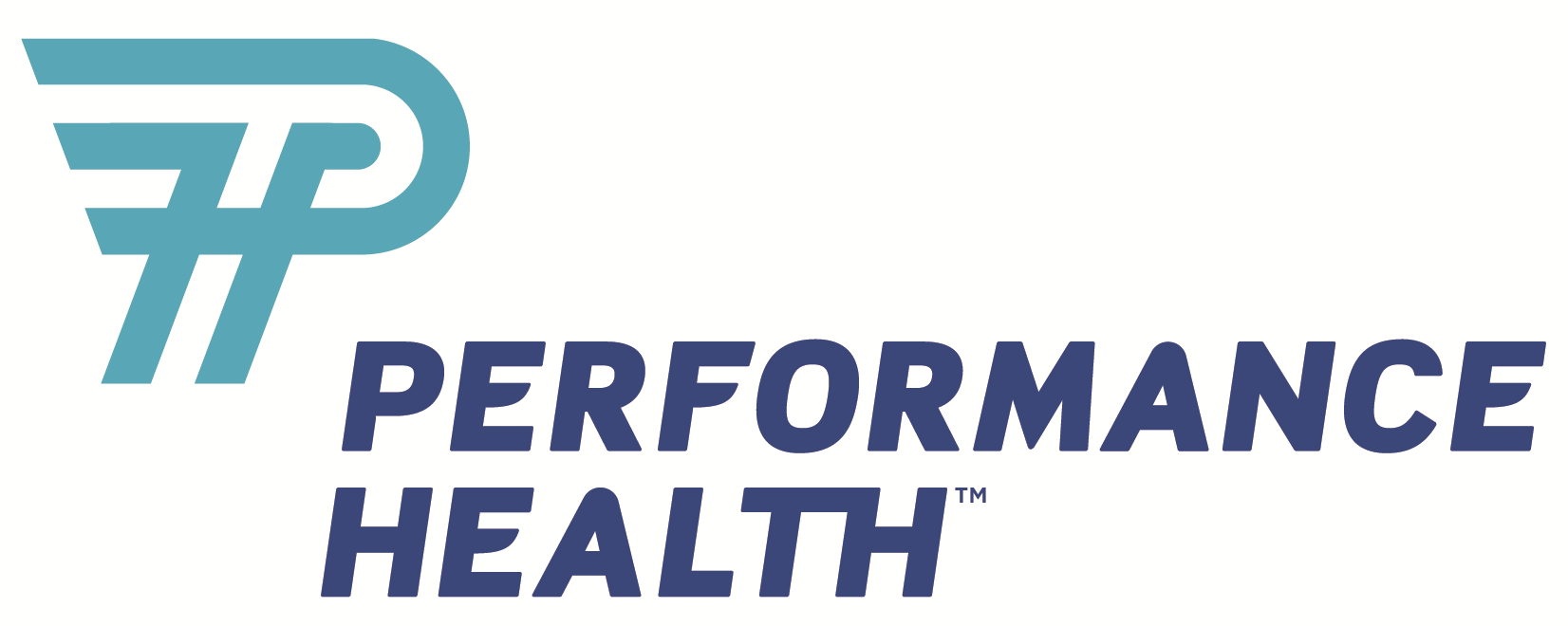 A retourner par email à :fr-contact@performancehealth.comou par fax au 03.54.70.04.34Adresse de livraison Raison sociale :  	Adresse :	Code postal : …………	 Ville :	Tel : 	 Fax : 	Email (AR de commande) : 	.............................................................@	Interlocuteur : 	Fonction :	SIRET* :	Nr de TVA*……………………………………………….. (*mention obligatoire)Adresse de facturation (si différente)Raison sociale : 	Adresse : 	Code postal : 	Ville : 	Tel : 	 Fax : 	Email (envoie de facture): 	..............................................................@	Interlocuteur : 	Fonction :	Profession Distributeur (préciser si groupement) :	 Etablissement de santé (préciser) :	 Professionnels de santé (préciser) :	 Autre (préciser) :	Mode de paiement  Paiement par LCR magnétique :Joindre un RIB signé avec la mention : « J’accepte le paiement par LCR » Paiement par virement (RIB)ContactJ’accepte de recevoir les communications produits, promotionnelles et invitations aux événements de Performance Health.  Oui Non Signature obligatoire	Fait à 	, le 	/	/20	Pour tous renseignements, nous sommes à votre service au : 03 10 00 79 30Champs à compléter par Performance Health